INSTITUCIÓN EDUCATIVA LA INMACULADA CONCEPCIÓN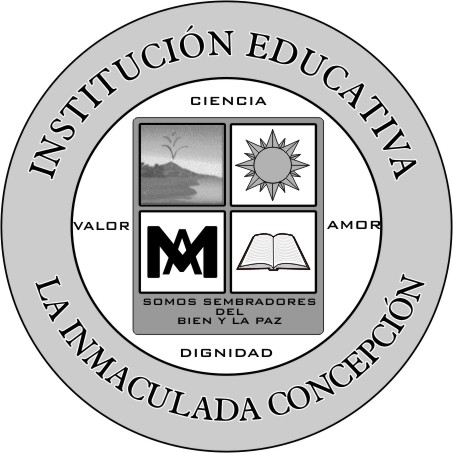 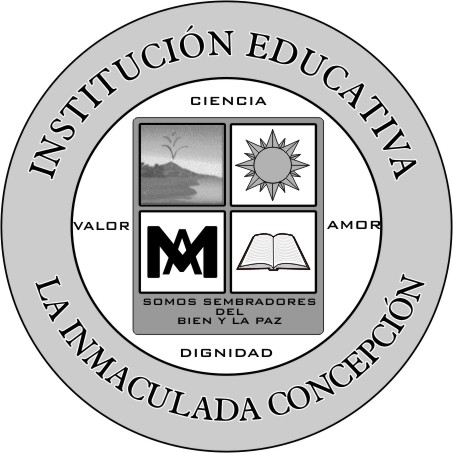 NIT: 890980790-3 DANE: 105318000278 ICFES: 025783E-mail: inmaculada concepcion@une.net.coCARRERA 50 Nº 51-92 TELEFAX: 5510213GUARNE- ANTIOQUIAPLAN PILOTOESTUDIANTES CON NECESIDADES EDUCATIVASACCESO A LAS TICPROPUESTA: Entrega de Tablet  a algunos estudiantes con necesidades educativas especiales para el avance de su formación y de competencias cognitivas básicas. PERIODO:            Segundo semestre 2017.                              Noviembre 25 de 2017.CO-APOYO:   Servicio de Apoyo Pedagógico – Aula de apoyo. (Compromiso de padres de familia).                   Área de tecnología – Entrega de Tablet. (Monitoria de préstamo y vigilancia del manejo de Tablet)                   Área de ética y valores – Competencias ciudadanas y manejo ético de las Tablet y la virtualidad. IMPULSOR DE LA PROPUESTA: Mauricio Ospina Montoya. ORIGEN DE LA PROPUESTA: Del marco referencial de la investigación de la maestría desde el título: La calidad de la educación generada desde el desempeño del maestro para la transformación del territorio escolar. *INTRODUCCIÓN. Durante el transcurso del año lectivo se entregaron las Tablet a los jefes de área para trabajar con los estudiantes en cada una de sus áreas y/o asignaturas. Observando que se encuentran muchas de las Tablet sub-utilizadas, se ve en la necesidad de avanzar hacia la transformación de la calidad de la educación, a través de la virtualidad como un espacio de territorio para complementar las competencias de formación académica, y humanística; en los estudiantes con necesidades educativas. Se propuso desde el mes de junio de 2016 al jefe de área de tecnología y a las directivas de la institución por medio de una carta de requerimiento en apropiar a los estudiantes con NEE en la virtualidad.  Se expuso dentro del consejo académico en el mes de septiembre esta propuesta y se da el aval para la consecución del mismo.  El 11 de octubre se me hace el requerimiento de un proyecto con el cronograma de especificación de dicho plan piloto por parte del aula de apoyo y se da respuesta al mismo. MARCO DE REFERENCIA El alumnado con necesidades educativas especiales precisa de ayudas pedagógicas específicas para lograr alcanzar las competencias establecidas con los currículos escolares. En la actualidad, las tecnologías de la información y comunicación (TIC) son una importante fuente de recursos adaptados a los requerimientos de estos estudiantes en las áreas instrumentales que impiden su adecuado desarrollo formativo. Estas herramientas con las que cuenta la institución puede  facilitar el acceso al conocimiento y a las competencias básicas y asi ayudar a docentes, familias y alumnos a convalidar estos procesos formativos con los recursos tecnológicos.
El “Proyecto aprender“, “La educación con las TIC” impulsado entre el Ministerio de Educación y las comunidades autónomas a través del convenio “Internet en el Aula”, pretende afianzar y desarrollar las capacidades físicas, afectivas, cognitivas y comunicativas de los alumnos con necesidades educativas. Da respuestas concretas en función de sus deficiencias, ya sean dificultades de aprendizaje, una situación social desfavorable o una discapacidad.
No son unidades didácticas para una etapa o ciclo educativo concreto, sino actividades dirigidas a reforzar aspectos generales que faciliten aprendizajes posteriores y ayuden en situaciones de la vida cotidiana relacionadas con la autonomía personal, la resolución de problemas,  aprendizaje significativo y la toma decisiones. Se trabajan aspectos como el esquema corporal, discriminación auditiva, inversiones y sustituciones de letras, construcción de palabras o recuperación de dislexias, entre otros. Las plataformas que los docentes tienen en sus áreas pueden ser catálogo de soluciones TIC para alumnado con necesidades específicas de aprendizaje. El objetivo es difundir contenidos digitales de calidad que sirvan para atender las necesidades didácticas y pedagógicas de estos estudiantes. Y que la institución cuenta ya con estas didácticas y con maestros avanzados en estos procesos. La Guía multimedia de recursos educativos para alumnado con necesidades educativas especiales recoge una selección de materiales para dar respuesta a las demandas de estos alumnos y de los docentes que trabajan con ellos. Las páginas virtuales que ya tienen las áreas y la recopilación de las páginas de Internet con acceso gratuito ofrecen recursos para estos estudiantes, donde pueden localizar información sobre todo para el avance de competencias con el tipo de dificultades de aprendizaje o discapacidades. Se completa con direcciones web que presentan programas y actividades que los docentes pueden facilitarle a esta población. RECURSOS. Materiales didácticos:Tablet.Cuadernos de cada una de las áreas.Paginas virtuales de cada una de las áreas. Humanos:Docentes de cada una de las áreas. Jefe de área de tecnología. Docente de aula de apoyo.Psico-orientadorCoordinadores.Rectora.CRONOGRAMALas fechas están a la disposición de la institución según el cronograma que se lleve en articulación con las demás dependencias articuladoras al plan. *Para aunar más en la consolidación de la propuesta se debe analizar las categorías de estudio de la investigación propuesta por el docente impulsador sobre: Desempeños del maestro, la calidad de la educación, territorio y virtualidad. Apartes de la investigación que estará dentro del link del docente en la página virtual institucional.NºACTIVIDADPROPOSITOEVALUACIONRESPONSABLE01sensibilización a los estudiantes con necesidades educativas especialesSensibilizar a los estudiantes con NEE de la importancia en avanzar hacia la formación de las competencias educativas en cada una de las áreas por medio de la virtualidad. Docentes.Aula de apoyo.Jefe de área de tecnología.Coordinadores.Rectoría.Impulsador de la propuesta.02Firma de acuerdos con los padres de familia y docentes de estos estudiantes.Sensibilizar a los padres de familia y maestros de las ventajas de tener acceso a las Tablet para el avance de la formación en competencias hacia la calidad de la educación de los estudiantes con NEE. Padres de familia.Estudiantes con NEE.03Entrega de TabletEntregar y responsabilizar a los agentes dinamizadores de este proceso: padres de familia y estudiantes.Aula de apoyo. Jefe de área de tecnología. 04Seguimiento de trabajo con las TabletIdentificar los logros, aciertos y avances de la propuesta. Docentes.Aula de apoyo.Jefe de área de tecnología.Coordinadores.Rectoría.Impulsador de la propuesta.Padres de familia. 